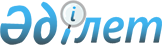 О создании Республиканского государственного предприятия на праве хозяйственного ведения "Республиканский диагностический центр" Министерства здравоохранения Республики КазахстанПостановление Правительства Республики Казахстан от 6 мая 2008 года N 421

      В соответствии с Законом Республики Казахстан от 19 июня 1995 года " О государственном предприятии " и постановлением Правительства Республики Казахстан от 31 июля 2006 года N 719 " Об утверждении Плана по созданию в городе Астане кластера медицинских услуг на базе новых центров " Правительство Республики Казахстан  ПОСТАНОВЛЯЕТ : 

      1. Создать Республиканское государственное предприятие на праве хозяйственного ведения "Республиканский диагностический центр" Министерства здравоохранения Республики Казахстан (далее - предприятие). 

      2. Определить Министерство здравоохранения Республики Казахстан органом государственного управления предприятием. 

      3. Определить основным предметом деятельности предприятия осуществление производственно-хозяйственной деятельности в области здравоохранения. 

      4. Министерству здравоохранения Республики Казахстан в установленном законодательством порядке: 

      1) внести на утверждение в Комитет государственного имущества и приватизации Министерства финансов Республики Казахстан Устав предприятия; 

      2) обеспечить государственную регистрацию предприятия в органах юстиции; 

      3) принять иные меры, вытекающие из настоящего постановления. 

      5. Внести в некоторые решения Правительства Республики Казахстан следующие дополнения: 

      1) утратил силу постановлением Правительства РК от 05.08.2013 № 796;

      2) утратил силу постановлением Правительства РК от 23.09.2014 № 1005;

      3) утратил силу постановлением Правительства РК от 28.08.2015 № 683.

      Сноска. Пункт 5 с изменениями, внесенными постановлениями Правительства РК от 05.08.2013 № 796; от 23.09.2014 № 1005; от 28.08.2015 № 683.



      6. Настоящее постановление вводится в действие со дня подписания.        Премьер-Министр 

      Республики Казахстан                       К. Масимов 
					© 2012. РГП на ПХВ «Институт законодательства и правовой информации Республики Казахстан» Министерства юстиции Республики Казахстан
				